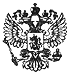 ПОСТАНОВЛЕНИЕ ПРАВИТЕЛЬСТВА РФ ОТ 1 ИЮНЯ 2021 Г. N 852 "О ЛИЦЕНЗИРОВАНИИ МЕДИЦИНСКОЙ ДЕЯТЕЛЬНОСТИ (ЗА ИСКЛЮЧЕНИЕМ УКАЗАННОЙ ДЕЯТЕЛЬНОСТИ, ОСУЩЕСТВЛЯЕМОЙ МЕДИЦИНСКИМИ ОРГАНИЗАЦИЯМИ И ДРУГИМИ ОРГАНИЗАЦИЯМИ, ВХОДЯЩИМИ В ЧАСТНУЮ СИСТЕМУ ЗДРАВООХРАНЕНИЯ, НА ТЕРРИТОРИИ ИННОВАЦИОННОГО ЦЕНТРА "СКОЛКОВО") И ПРИЗНАНИИ УТРАТИВШИМИ СИЛУ НЕКОТОРЫХ АКТОВ ПРАВИТЕЛЬСТВА РОССИЙСКОЙ ФЕДЕРАЦИИ"     В соответствии с Федеральным законом "О лицензировании отдельныхвидов деятельности" Правительство Российской Федерации постановляет:     1. Утвердить прилагаемые:     Положение о лицензировании медицинской деятельности (за исключениемуказанной деятельности, осуществляемой медицинскими организациями идругими организациями, входящими в частную систему здравоохранения, натерритории инновационного центра "Сколково");     перечень тождественных работ (услуг), составляющих медицинскуюдеятельность.     2. Выданные до дня вступления в силу настоящего постановлениялицензии на осуществление медицинской деятельности подлежатпереоформлению в части исключения работ (услуг), не предусмотренныхприложением к Положению, утвержденному настоящим постановлением, непозднее чем до 1 сентября 2022 г., за исключением тождественных работ(услуг), составляющих медицинскую деятельность, предусмотренных перечнем,утвержденным настоящим постановлением.     3. Признать утратившими силу:     постановление Правительства Российской Федерации от 16 апреля2012 г. N 291 "О лицензировании медицинской деятельности (за исключениемуказанной деятельности, осуществляемой медицинскими организациями идругими организациями, входящими в частную систему здравоохранения, натерритории инновационного центра "Сколково")" (Собрание законодательстваРоссийской Федерации, 2012, N 17, ст. 1965);     пункт 187 изменений, которые вносятся в акты ПравительстваРоссийской Федерации по вопросам деятельности Министерстваздравоохранения Российской Федерации, утвержденных постановлениемПравительства Российской Федерации от 4 сентября 2012 г. N 882 "Овнесении изменений в некоторые акты Правительства Российской Федерации повопросам деятельности Министерства здравоохранения Российской Федерации"(Собрание законодательства Российской Федерации, 2012, N 37, ст. 5002);     постановление Правительства Российской Федерации от 17 января2013 г. N 9 "О внесении изменений в Положение о лицензированиимедицинской деятельности (за исключением указанной деятельности,осуществляемой медицинскими организациями и другими организациями,входящими в частную систему здравоохранения, на территории инновационногоцентра "Сколково")" (Собрание законодательства Российской Федерации,2013, N 3, ст. 207);     пункт 2 изменений, которые вносятся в акты Правительства РоссийскойФедерации по вопросам обращения лекарственных средств для медицинскогоприменения, утвержденных постановлением Правительства РоссийскойФедерации от 15 апреля 2013 г. N 342 "О внесении изменений в некоторыеакты Правительства Российской Федерации по вопросам обращениялекарственных средств для медицинского применения" (Собраниезаконодательства Российской Федерации, 2013, N 16, ст. 1970);     пункт 4 изменений, которые вносятся в акты Правительства РоссийскойФедерации, утвержденных постановлением Правительства Российской Федерацииот 23 сентября 2016 г. N 956 "О внесении изменений в некоторые актыПравительства Российской Федерации" (Собрание законодательства РоссийскойФедерации, 2016, N 40, ст. 5738);     постановление Правительства Российской Федерации от 8 декабря2016 г. N 1327 "О внесении изменений в приложение к Положению олицензировании медицинской деятельности (за исключением указаннойдеятельности, осуществляемой медицинскими организациями и другимиорганизациями, входящими в частную систему здравоохранения, на территорииинновационного центра "Сколково")" (Собрание законодательства РоссийскойФедерации, 2016, N 51, ст. 7379);     пункт 3 изменений, которые вносятся в акты Правительства РоссийскойФедерации по вопросам осуществления лицензирования отдельных видовдеятельности на территории международного медицинского кластера,утвержденных постановлением Правительства Российской Федерации от 21февраля 2020 г. N 192 "О внесении изменений в некоторые актыПравительства Российской Федерации по вопросам осуществлениялицензирования отдельных видов деятельности на территории международногомедицинского кластера" (Собрание законодательства Российской Федерации,2020, N 9, ст. 1195);     постановление Правительства Российской Федерации от 15 мая 2020 г.N 688 "О внесении изменения в пункт 5 Положения о лицензированиимедицинской деятельности (за исключением указанной деятельности,осуществляемой медицинскими организациями и другими организациями,входящими в частную систему здравоохранения, на территории инновационногоцентра "Сколково")" (Собрание законодательства Российской Федерации,2020, N 21, ст. 3270);     пункт 1 изменений, которые вносятся в Положение о лицензированиимедицинской деятельности (за исключением указанной деятельности,осуществляемой медицинскими организациями и другими организациями,входящими в частную систему здравоохранения, на территории инновационногоцентра "Сколково") и Положение о лицензировании деятельности попроизводству и техническому обслуживанию (за исключением случая, еслитехническое обслуживание осуществляется для обеспечения собственных нуждюридического лица или индивидуального предпринимателя) медицинскойтехники, утвержденных постановлением Правительства Российской Федерацииот 1 августа 2020 г. N 1154 "О внесении изменений в Положение олицензировании медицинской деятельности (за исключением указаннойдеятельности, осуществляемой медицинскими организациями и другимиорганизациями, входящими в частную систему здравоохранения, на территорииинновационного центра "Сколково") и Положение о лицензированиидеятельности по производству и техническому обслуживанию (за исключениемслучая, если техническое обслуживание осуществляется для обеспечениясобственных нужд юридического лица или индивидуального предпринимателя)медицинской техники" (Собрание законодательства Российской Федерации,2020, N 32, ст. 5299);     пункт 3 изменений, которые вносятся в акты Правительства Российской6Федерации по вопросам лицензирования отдельных видов деятельности,утвержденных постановлением Правительства Российской Федерации от 28ноября 2020 г. N 1961 "О внесении изменений в некоторые актыПравительства Российской Федерации по вопросам лицензирования отдельныхвидов деятельности" (Собрание законодательства Российской Федерации,2020, N 49, ст. 7934).     4. Настоящее постановление вступает в силу с 1 сентября2021 г. Пункт 1 настоящего постановления действует до 1 сентября 2027 г.     5. Министерству здравоохранения Российской Федерации обеспечитьпроведение мониторинга правоприменительной практики реализации настоящегопостановления и о результатах доложить в Правительство РоссийскойФедерации до 1 сентября 2022 г.Председатель ПравительстваРоссийской Федерации                                         М. Мишустин                                                               УТВЕРЖДЕНО                                             постановлением Правительства                                                     Российской Федерации                                                  от 1 июня 2021 г. N 852                                Положение   о лицензировании медицинской деятельности (за исключением указанной    деятельности, осуществляемой медицинскими организациями и другимиорганизациями, входящими в частную систему здравоохранения, на территории                    инновационного центра "Сколково")     1. Настоящее Положение определяет порядок лицензирования медицинскойдеятельности, осуществляемой на территории Российской Федерациимедицинскими и иными организациями, а также индивидуальнымипредпринимателями, за исключением указанной деятельности, осуществляемоймедицинскими организациями и другими организациями, входящими в частнуюсистему здравоохранения, на территории инновационного центра "Сколково".     2. Лицензирование медицинской деятельности, осуществляемой натерритории международного медицинского кластера иностранными юридическимилицами - участниками проекта международного медицинского кластера,осуществляется в соответствии с настоящим Положением с учетомособенностей, установленных Федеральным законом "О международноммедицинском кластере и внесении изменений в отдельные законодательныеакты Российской Федерации".     3. Лицензирование медицинской деятельности осуществляют следующиелицензирующие органы:     а) Федеральная служба по надзору в сфере здравоохранения вотношении:     медицинской деятельности, осуществляемой медицинскими и инымиорганизациями, подведомственными федеральным органам исполнительнойвласти, а также организациями федеральных органов исполнительной власти,в которых федеральным законом предусмотрена военная и приравненная к нейслужба;     медицинской деятельности по оказанию высокотехнологичной медицинскойпомощи;     медицинской деятельности, осуществляемой иными организациями ииндивидуальными предпринимателями, осуществляющими медицинскуюдеятельность, в части лицензионного контроля (за исключением лицензиатов,представивших заявления о переоформлении лицензий), полномочий поприостановлению, возобновлению действия и аннулированию лицензий;     б) уполномоченные органы исполнительной власти субъектов РоссийскойФедерации (в части предоставления и переоформления лицензий,предоставления выписок из реестра лицензий, осуществления лицензионногоконтроля в отношении соискателей лицензий и лицензиатов, представившихзаявления о переоформлении лицензий, прекращения действия лицензий,формирования и ведения реестров предоставленных органами государственнойвласти субъектов Российской Федерации лицензий, утверждения формзаявлений о предоставлении и переоформлении лицензий, утверждения формуведомлений, выписок из указанных реестров лицензий и других используемыхв процессе лицензирования документов, а также предоставлениязаинтересованным лицам информации по вопросам лицензирования, включаяразмещение этой информации в информационно-телекоммуникационной сети"Интернет" (далее - сеть "Интернет") на официальных сайтах органовгосударственной власти субъектов Российской Федерации с указанием адресовэлектронной почты, по которым пользователями этой информации могут бытьнаправлены запросы и получена запрашиваемая информация) в отношении:     медицинской деятельности, осуществляемой медицинскими и инымиорганизациями, за исключением организаций, подведомственных федеральныморганам исполнительной власти, а также организаций федеральных органовисполнительной власти, в которых федеральным законом предусмотренавоенная и приравненная к ней служба, а также за исключением медицинскойдеятельности, указанной в абзаце третьем подпункта "а" настоящего пункта;     медицинской деятельности, осуществляемой индивидуальнымипредпринимателями, за исключением медицинской деятельности, указанной вабзаце третьем подпункта "а" настоящего пункта;     медицинской деятельности, осуществляемой иностранными юридическимилицами - участниками проекта международного медицинского кластера.     4. Медицинскую деятельность составляют работы (услуги) по перечнюсогласно приложению, которые выполняются при оказании первичноймедико-санитарной, специализированной (в том числе высокотехнологичной),скорой (в том числе скорой специализированной), паллиативной медицинскойпомощи, оказании медицинской помощи при санаторно-курортном лечении, притрансплантации (пересадке) органов и (или) тканей, обращении донорскойкрови и (или) ее компонентов в медицинских целях, при проведениимедицинских экспертиз, медицинских осмотров, медицинскихосвидетельствований и санитарно-противоэпидемических (профилактических)мероприятий.     Министерством здравоохранения Российской Федерации утверждаетсяклассификатор работ (услуг), предусмотренных приложением к настоящемуПоложению. Предметом указанного классификатора является соотнесение видовработ (услуг) с видами и условиями оказания медицинской помощи,установленными соответствующими порядками оказания медицинской помощи,положениями об организации оказания медицинской помощи по видам,правилами проведения лабораторных, инструментальных,патолого-анатомических и иных видов диагностических исследований,порядком использования вспомогательных репродуктивных технологий,порядками проведения медицинских экспертиз, медицинских осмотров,медицинского освидетельствования, порядками организации медицинскойреабилитации и санаторно-курортного лечения, утвержденными в соответствиис Федеральным законом "Об основах охраны здоровья граждан в РоссийскойФедерации". Классификатор утверждается исключительно в целях егоприменения при оформлении лицензий и не устанавливает обязательныхтребований.     5. Лицензионными требованиями, предъявляемыми к соискателю лицензиина осуществление медицинской деятельности (далее - лицензия), являются:     а) наличие зданий, строений, сооружений и (или) помещений,принадлежащих соискателю лицензии на праве собственности или иномзаконном основании, необходимых для выполнения заявленных работ (услуг) иотвечающих санитарным правилам, соответствие которым устанавливается всанитарно-эпидемиологическом заключении;     б) наличие принадлежащих соискателю лицензии на праве собственностиили ином законном основании, предусматривающем право владения ипользования, медицинских изделий (оборудование, аппараты, приборы,инструменты), необходимых для выполнения заявленных работ (услуг) изарегистрированных в порядке, предусмотренном частью 4 статьи 38Федерального закона "Об основах охраны здоровья граждан в РоссийскойФедерации";     в) наличие заключивших с соискателем лицензии трудовые договорыработников, имеющих образование, предусмотренное квалификационнымитребованиями к медицинским и фармацевтическим работникам, и пройденнойаккредитации специалиста или сертификата специалиста по специальности,необходимой для выполнения заявленных соискателем лицензии работ (услуг);     г) наличие заключивших с соискателем лицензии трудовые договорыработников, осуществляющих техническое обслуживание медицинских изделий(оборудование, аппараты, приборы, инструменты) и имеющих необходимоепрофессиональное образование и (или) квалификацию, либо наличие договорас организацией, имеющей лицензию на осуществление соответствующейдеятельности;     д) соответствие структуры и штатного расписания соискателя лицензии- юридического лица, входящего в государственную или муниципальнуюсистему здравоохранения, общим требованиям, установленным длясоответствующих медицинских организаций, в соответствии с пунктом 7 части2 статьи 14 Федерального закона "Об основах охраны здоровья граждан вРоссийской Федерации";     е) соответствие соискателя лицензии - юридического лица:     намеренного выполнять заявленные работы (услуги) по обращениюдонорской крови и (или) ее компонентов в медицинских целях, -требованиям, установленным статьями 15 и 16 Федерального закона "Одонорстве крови и ее компонентов";     намеренного выполнять заявленные работы (услуги) по трансплантации(пересадке) органов и (или) тканей, - требованиям, установленным статьей4 Закона Российской Федерации "О трансплантации органов и (или) тканейчеловека";     намеренного осуществлять медико-социальную экспертизу, -установленным статьей 60 Федерального закона "Об основах охраны здоровьяграждан в Российской Федерации" и статьей 8 Федерального закона "Осоциальной защите инвалидов в Российской Федерации" требованиям,касающимся организационно-правовой формы юридического лица;     ж) размещение в единой государственной информационной системе всфере здравоохранения (далее - единая система) сведений о медицинскойорганизации (в федеральном реестре медицинских организаций) и о лицах,указанных в подпункте "в" настоящего пункта (в федеральном регистремедицинских работников), в составе, установленном Положением о единойгосударственной информационной системе в сфере здравоохранения,утвержденным постановлением Правительства Российской Федерации от 5 мая2018 г. N 555 "О единой государственной информационной системе в сферездравоохранения".     6. Лицензионными требованиями, предъявляемыми к лицензиату приосуществлении им медицинской деятельности, являются требования,предъявляемые к соискателю лицензии, а также следующие требования:     а) соблюдение порядков оказания медицинской помощи, правилпроведения лабораторных, инструментальных, патолого-анатомических и иныхвидов диагностических исследований, положений об организации оказаниямедицинской помощи по видам медицинской помощи, порядка организациимедицинской реабилитации и санаторно-курортного лечения, порядковпроведения медицинских экспертиз, диспансеризации, диспансерногонаблюдения, медицинских осмотров и медицинских освидетельствований,утвержденных в соответствии с Федеральным законом "Об основах охраныздоровья граждан в Российской Федерации";     б) соблюдение требований, предъявляемых к осуществлению внутреннегоконтроля качества и безопасности медицинской деятельности, утвержденных всоответствии со статьей 90 Федерального закона "Об основах охраныздоровья граждан в Российской Федерации";     в) соблюдение порядка предоставления платных медицинских услуг,установленного в соответствии с частью 7 статьи 84 Федерального закона"Об основах охраны здоровья граждан в Российской Федерации";     г) соблюдение правил регистрации операций, связанных с обращениемлекарственных средств для медицинского применения, включенных в переченьлекарственных средств для медицинского применения, подлежащихпредметно-количественному учету, в специальных журналах учета операций,связанных с обращением лекарственных средств для медицинского применения,и правил ведения и хранения специальных журналов учета операций,связанных с обращением лекарственных средств для медицинского применения,а также требований части 7 статьи 67 Федерального закона "Об обращениилекарственных средств";     д) повышение квалификации специалистов, выполняющих заявленныеработы (услуги), не реже 1 раза в 5 лет в соответствии с пунктом 3 части2 статьи 73 Федерального закона "Об основах охраны здоровья граждан вРоссийской Федерации";     е) размещение информации в единой системе в соответствии со статьей911 Федерального закона "Об основах охраны здоровья граждан в РоссийскойФедерации" и Положением о единой государственной информационной системе всфере здравоохранения посредством медицинской информационной системымедицинской организации, соответствующей установленным требованиям, или(в случае если государственная информационная система в сферездравоохранения субъекта Российской Федерации обеспечивает выполнениефункций медицинской информационной системы медицинской организации)посредством государственной информационной системы в сферездравоохранения субъекта Российской Федерации, соответствующейустановленным требованиям, или посредством иной информационной системы,предназначенной для сбора, хранения, обработки и предоставленияинформации, касающейся деятельности медицинской организации ипредоставляемых ею услуг.     7. Осуществление медицинской деятельности с грубым нарушениемлицензионных требований влечет за собой ответственность, установленнуюзаконодательством Российской Федерации.     При этом под грубым нарушением понимается невыполнение лицензиатомтребований, предусмотренных пунктом 5 и подпунктами "а", "б" и "г" пункта6 настоящего Положения, повлекшее за собой последствия, установленныечастью 11 статьи 19 Федерального закона "О лицензировании отдельных видовдеятельности".     8. Для получения лицензии соискатель лицензии направляет илипредставляет в лицензирующий орган в соответствии с частью 1 статьи 13Федерального закона "О лицензировании отдельных видов деятельности"заявление о предоставлении лицензии, к которому прилагаются:     а) копии документов, подтверждающих наличие у соискателя лицензиипринадлежащих ему на праве собственности или ином законном основаниизданий, строений, сооружений и (или) помещений, необходимых длявыполнения заявленных работ (услуг), права на которые не зарегистрированыв Едином государственном реестре недвижимости (в случае если такие правазарегистрированы в указанном реестре, - сведения о реквизитах документов,подтверждающих принадлежность указанных объектов соискателю лицензии);     б) копии документов, подтверждающих наличие у соискателя лицензиипринадлежащих ему на праве собственности или ином законном основании,предусматривающем право владения и пользования, медицинских изделий(оборудование, аппараты, приборы, инструменты), необходимых длявыполнения заявленных работ (услуг);     в) сведения о наличии выданного в установленном порядкесанитарно-эпидемиологического заключения о соответствии санитарнымправилам зданий, строений, сооружений и (или) помещений, необходимых длявыполнения соискателем лицензии заявленных работ (услуг);     г) сведения о государственной регистрации медицинских изделий(оборудование, аппараты, приборы, инструменты), зарегистрированных впорядке, установленном Правительством Российской Федерации, и (или)регистрации медицинских изделий, зарегистрированных в соответствии смеждународными договорами и актами, составляющими право Евразийскогоэкономического союза, необходимых для выполнения соискателем лицензиизаявленных работ (услуг);     д) копии документов, подтверждающих наличие у лиц, указанных вподпункте "в" пункта 5 настоящего Положения, соответствующего образованияи пройденной аккредитации специалиста или сертификатов специалиста;     е) копии документов, подтверждающих наличие у лиц, указанных вподпункте "г" пункта 5 настоящего Положения, соответствующегопрофессионального образования и (или) квалификации, либо копия договора сорганизацией, имеющей лицензию на осуществление соответствующейдеятельности;     ж) сведения о внесении соответствующей информации в федеральныйреестр медицинских организаций и федеральный регистр медицинскихработников единой системы в случаях, предусмотренных пунктами 10 и 12настоящего Положения.     з) опись прилагаемых документов.     9. Для получения лицензии соискатель лицензии, являющийсяиностранным юридическим лицом - участником проекта международногомедицинского кластера, осуществляющим деятельность на территориимеждународного медицинского кластера через филиал, аккредитованный всоответствии с Федеральным законом "Об иностранных инвестициях вРоссийской Федерации", вместо сведений, предусмотренных пунктом 1 части 1статьи 13 Федерального закона "О лицензировании отдельных видовдеятельности", указывает в заявлении сведения, предусмотренные частью 2статьи 131 Федерального закона "О международном медицинском кластере ивнесении изменений в отдельные законодательные акты РоссийскойФедерации".     10. Представление копий документов, указанных в подпунктах "б", "г"и "д" пункта 8 настоящего Положения, не требуется в случае внесениясоискателем лицензии соответствующей информации в федеральный реестрмедицинских организаций и федеральный регистр медицинских работниковединой системы.     11. При намерении лицензиата осуществлять медицинскую деятельностьпо адресу места ее осуществления, не указанному в лицензии, либовыполнять новые работы (услуги), составляющие медицинскую деятельность, взаявлении о внесении изменений в реестр лицензий указывается новый адреслибо сведения о новых работах (услугах) и представляются предусмотренныеподпунктами "а" - "е" пункта 8 настоящего Положения сведения (документы).     Выполнение работ (услуг), предусмотренных приложением к настоящемуПоложению, может осуществляться лицензиатом, в структуре которогоорганизована мобильная медицинская бригада для оказания первичноймедико-санитарной помощи населению, проведения профилактическогомедицинского осмотра, диспансеризации по месту нахождения мобильноймедицинской бригады, не указанному в лицензии в качестве адреса (адресов)места осуществления медицинской деятельности, и не требует переоформлениялицензии.     12. Представление копий документов, указанных в подпунктах "б", "г"и "д" пункта 8 настоящего Положения, не требуется в случае внесениялицензиатом соответствующей информации в федеральный реестр медицинскихорганизаций и федеральный регистр медицинских работников единой системы.     13. При проведении проверки сведений, содержащихся в представленныхсоискателем лицензии (лицензиатом) заявлении и прилагаемых к немудокументах, а также проверки соблюдения соискателем лицензии(лицензиатом) лицензионных требований лицензирующий орган запрашиваетнеобходимые для осуществления лицензирования сведения у органов,предоставляющих государственные услуги, органов, предоставляющихмуниципальные услуги, иных государственных органов, органов местногосамоуправления либо подведомственных им организаций в порядке,установленном Федеральным законом "Об организации предоставлениягосударственных и муниципальных услуг".     Федеральная служба по надзору в сфере здравоохранения направляет втечение 5 рабочих дней со дня принятия решений или подписания актовпроверок и других документов, связанных с осуществлением лицензионногоконтроля, в органы государственной власти субъектов Российской Федерации,осуществляющие полномочия, указанные в пункте 1 части 1 статьи 15Федерального закона "Об основах охраны здоровья граждан в РоссийскойФедерации", заверенные копии приказов о приостановлении и возобновлениидействия лицензий, назначении проверок лицензиатов, копии актов провероклицензиатов, предписаний об устранении выявленных нарушений лицензионныхтребований, протоколов об административных правонарушениях, постановленийо назначении административных наказаний и других документов, связанных сосуществлением лицензионного контроля в отношении лицензиатов (заисключением лицензиатов, представивших заявления о внесении изменений вреестр лицензий), осуществляющих медицинскую деятельность, для включенияв лицензионные дела.     14. Лицензирующий орган размещает в федеральной государственнойинформационной системе "Единый портал государственных и муниципальныхуслуг (функций)" в порядке, установленном Правительством РоссийскойФедерации, сведения о ходе принятия им решения о предоставлении илипереоформлении лицензии, а также проведения проверки соответствиясоискателя лицензии (лицензиата) лицензионным требованиям,предусмотренным настоящим Положением.     15. Информация, относящаяся к осуществлению медицинскойдеятельности, предусмотренная частями 1 и 2 статьи 21 Федерального закона"О лицензировании отдельных видов деятельности", размещается наофициальном сайте лицензирующего органа в сети "Интернет".     Доступ к общедоступной информации, содержащейся в реестре лицензий,обеспечивается лицензирующим органом, ведущим соответствующий реестрлицензий, посредством ее размещения в сети "Интернет", в том числе вформе открытых данных. Данные о лицензиях, содержащиеся в соответствующемреестре лицензий, получают статус открытых данных при внесениисоответствующей записи в соответствующий реестр, который ведется вэлектронном виде.     Актуальная информация из реестра лицензий должна отображаться в сети"Интернет" в режиме реального времени либо в течение срока, непревышающего 5 минут.     16. Лицензионный контроль осуществляется в порядке, установленномФедеральным законом "О защите прав юридических лиц и индивидуальныхпредпринимателей при осуществлении государственного контроля (надзора) имуниципального контроля", с учетом особенностей, установленныхФедеральным законом "О лицензировании отдельных видов деятельности",посредством проведения внеплановых проверок возможности соблюдениялицензионных требований, предусмотренных пунктом 5 настоящего Положения,а также плановых и (или) внеплановых проверок соблюдения лицензионныхтребований, предусмотренных пунктом 6 настоящего Положения.     17. Проведение в рамках лицензионного контроля проверок соблюдениялицензионных требований, предусмотренных подпунктом "ж" пункта 5 иподпунктом "е" пункта 6 настоящего Положения, осуществляется сиспользованием сведений, содержащихся в единой системе.     18. Представление соискателем лицензии заявления и документов,необходимых для получения лицензии, и их прием лицензирующим органом,принятие лицензирующим органом решения о предоставлении лицензии (оботказе в предоставлении лицензии), о внесении изменений в реестр лицензий(об отказе во внесении изменений в реестр лицензий), приостановлении,возобновлении, прекращении действия лицензии, а также предоставлениевыписки из реестра лицензий, формирование и ведение лицензионного дела,ведение реестра лицензий и предоставление сведений, содержащихся вреестре лицензий, осуществляются в порядке, установленном Федеральнымзаконом "О лицензировании отдельных видов деятельности".     19. Ведение сводного реестра лицензий, в том числе лицензий,выданных органами исполнительной власти субъектов Российской Федерации всоответствии с переданными полномочиями, осуществляется Федеральнойслужбой по надзору в сфере здравоохранения.     20. Выписка из реестра лицензий на бумажном носителе предоставляетсяза плату. Размер такой платы, порядок ее взимания, случаи и порядоквозврата устанавливаются Министерством экономического развития РоссийскойФедерации. Выписка из реестра лицензий в форме электронного документа,подписанного усиленной квалифицированной электронной подписьюлицензирующего органа, предоставляется без взимания платы.                                                               ПРИЛОЖЕНИЕ                                             к Положению о лицензировании                                                 медицинской деятельности                                                (за исключением указанной                                             деятельности, осуществляемой                                               медицинскими организациями                                                 и другими организациями,                                              входящими в частную систему                                           здравоохранения, на территории                                        инновационного центра "Сколково")                                Перечень          работ (услуг), составляющих медицинскую деятельность     Работы (услуги) по:     авиационной и космической медицине     акушерскому делу     акушерству и гинекологии (за исключением использованиявспомогательных репродуктивных технологий и искусственного прерываниябеременности)     акушерству и гинекологии (использованию вспомогательныхрепродуктивных технологий)     акушерству и гинекологии (искусственному прерыванию беременности)     аллергологии и иммунологии     анестезиологии и реаниматологии     вакцинации (проведению профилактических прививок)     водолазной медицине     военно-врачебной экспертизе     врачебно-летной экспертизе     гастроэнтерологии     гематологии     генетике     гериатрии     гистологии     дерматовенерологии     детской кардиологии     детской онкологии     детской урологии-андрологии     детской хирургии     детской эндокринологии     диетологии     забору гемопоэтических стволовых клеток     забору, криоконсервации и хранению половых клеток и тканейрепродуктивных органов     заготовке, хранению донорской крови и (или) ее компонентов     изъятию и хранению органов и (или) тканей человека длятрансплантации     инфекционным болезням     кардиологии     клинической лабораторной диагностике     клинической фармакологии     колопроктологии     косметологии     лабораторной генетике     лабораторной диагностике     лечебной физкультуре     лечебному делу     мануальной терапии     медико-социальной экспертизе     медико-социальной помощи     медицинской микробиологии     медицинским осмотрам (предварительным, периодическим)     медицинским осмотрам (предполетным, послеполетным)     медицинским осмотрам (предсменным, предрейсовым, послесменным,послерейсовым)     медицинским осмотрам профилактическим     медицинскому освидетельствованию кандидатов в усыновители, опекуны(попечители) или приемные родители     медицинскому освидетельствованию на выявление ВИЧ-инфекции     медицинскому освидетельствованию на наличие инфекционныхзаболеваний, представляющих опасность для окружающих и являющихсяоснованием для отказа иностранным гражданам и лицам без гражданства ввыдаче либо аннулирования разрешения на временное проживание, или вида нажительство, или разрешения на работу в Российской Федерации     медицинскому освидетельствованию на наличие медицинскихпротивопоказаний к управлению транспортным средством     медицинскому освидетельствованию на наличие медицинскихпротивопоказаний к владению оружием     медицинскому освидетельствованию на состояние опьянения(алкогольного, наркотического или иного токсического)     медицинской оптике     медицинской статистике     медицинскому массажу     медицинской реабилитации     неврологии     нейрохирургии     неонатологии     нефрологии     общей врачебной практике (семейной медицине)     общей практике     онкологии     организации здравоохранения и общественному здоровью, эпидемиологии     ортодонтии     остеопатии     оториноларингологии (за исключением кохлеарной имплантации)     оториноларингологии (кохлеарной имплантации)     офтальмологии     патологической анатомии     педиатрии     пластической хирургии     профпатологии     психиатрическому освидетельствованию     психиатрии     психиатрии-наркологии     пульмонологии     радиологии     радиотерапии     реабилитационному сестринскому делу     реаниматологии     ревматологии     рентгенологии     рентгенэндоваскулярным диагностике и лечению     рефлексотерапии     санитарно-гигиеническим лабораторным исследованиям     сердечно-сосудистой хирургии     сестринскому делу     сестринскому делу в косметологии     сестринскому делу в педиатрии     скорой медицинской помощи     спортивной медицине     стоматологии     стоматологии детской     стоматологии общей практики     стоматологии ортопедической     стоматологии профилактической     стоматологии терапевтической     стоматологии хирургической     судебно-медицинской экспертизе     амбулаторной судебно-психиатрической экспертизе     стационарной судебно-психиатрической экспертизе     сурдологии-оториноларингологии     терапии     токсикологии     торакальной хирургии     травматологии и ортопедии     трансплантации костного мозга и гемопоэтических стволовых клеток     транспортировке гемопоэтических стволовых клеток и костного мозга     транспортировке половых клеток и (или) тканей репродуктивных органов     транспортировке органов и (или) тканей человека для трансплантации     трансфузиологии     ультразвуковой диагностике     урологии     физиотерапии     фтизиатрии     функциональной диагностике     хирургии     хирургии (комбустиологии)     хирургии (трансплантации органов и (или) тканей)     хранению гемопоэтических стволовых клеток     челюстно-лицевой хирургии     экспертизе временной нетрудоспособности     экспертизе качества медицинской помощи     экспертизе профессиональной пригодности     экспертизе связи заболевания с профессией     эндокринологии     эндоскопии                                                                УТВЕРЖДЕН                                             постановлением Правительства                                                     Российской Федерации                                                  от 1 июня 2021 г. N 852                                Перечень   тождественных работ (услуг), составляющих медицинскую деятельность------------------------------------------------------------------------    Работы (услуги), указанные в    |   Работы (услуги), указанные в      приложении к Положению о      |     приложении к Положению о     лицензировании медицинской     |    лицензировании медицинской    деятельности (за исключением    |   деятельности (за исключением       указанной деятельности,      |     указанной деятельности,     осуществляемой медицинскими    |   осуществляемой медицинскими       организациями и другими      |     организациями и другими организациями, входящими в частную |организациями, входящими в частную     систему здравоохранения, на    |   систему здравоохранения, на  территории инновационного центра  | территории инновационного центра     "Сколково"), утвержденному     |    "Сколково"), утвержденному    постановлением Правительства    |   постановлением Правительства  Российской Федерации от 16 апреля |  Российской Федерации от 1 июня   2012 г. N 291 "О лицензировании  | 2021 г. N 852 "О лицензировании    медицинской деятельности (за    |   медицинской деятельности (за исключением указанной деятельности,|      исключением указанной     осуществляемой медицинскими    |   деятельности, осуществляемой       организациями и другими      |   медицинскими организациями и организациями, входящими в частную |другими организациями, входящими в     систему здравоохранения, на    | частную систему здравоохранения,  территории инновационного центра  |   на территории инновационного            "Сколково")"            |  центра "Сколково") и признании                                    | утратившими силу некоторых актов                                    |     Правительства Российской                                    |            Федерации"------------------------------------+-----------------------------------       гигиена в стоматологии       |  стоматология профилактическая                                    |            диабетология            |          эндокринология                                    |             наркология             |      психиатрия-наркология                                    |   судебно-медицинская экспертиза   |  судебно-медицинская экспертиза    вещественных доказательств и    | исследование биологических объектов|    (биохимическая, генетическая,   |     медико-криминалистическая,     |         спектрографическая,        |       судебно-биологическая,       |      судебно-гистологическая,      |         судебно-химическая,        |       судебно-цитологическая,      |     химико-токсикологическая),     |  судебно-медицинская экспертиза и  |         исследование трупа,        |  судебно-медицинская экспертиза и  |      обследование потерпевших,     |       обвиняемых и других лиц      |                                    |      хирургия (абдоминальная)      |             хирургия                                    |     бактериология, вирусология,    |    медицинская микробиология       лабораторная микология,      |            паразитология           |                                    |  медицинские осмотры (предсменные, |медицинские осмотры (предсменные, послесменные), медицинские осмотры |   предрейсовые, послесменные,    (предрейсовые, послерейсовые)   |          послерейсовые)                                    |       однородная амбулаторная      |           амбулаторная судебно-психиатрическая экспертиза,|судебно-психиатрическая экспертиза      комплексная амбулаторная      | судебно-психиатрическая экспертиза |                                    |       однородная стационарная      |           стационарная судебно-психиатрическая экспертиза,|судебно-психиатрическая экспертиза      комплексная стационарная      | судебно-психиатрическая экспертиза |     (психолого-психиатрическая,    |     сексолого-психиатрическая)     |                                    |          лабораторное дело         |     лабораторная диагностика                                    |  лечебная физкультура и спортивная |       спортивная медицина              медицина              |                                    | рентгенэндоваскулярная диагностика |рентгенэндоваскулярные диагностика              и лечение             |            и лечение                                    |        медицинская генетика        |             генетика                                    |ОБЗОР ДОКУМЕНТАС сентября лицензирование меддеятельности - по новым правилам.
С 1 сентября 2021 г. до 1 сентября 2027 г. будет действовать новое Положение о лицензировании медицинской деятельности.
Как и ранее, лицензии оформляют Росздравнадзор и уполномоченные региональные органы. Учтено введение в России реестровой модели лицензирования. Можно получить выписку из реестра лицензий. Электронная предоставляется бесплатно, а бумажная - за плату.
Появилось новое лицензионное требование - размещение необходимой информации в ЕГИСЗ. Содержание ряда требований уточнено.
Обновлен перечень работ и услуг, составляющих медицинскую деятельность. Так, более не упоминаются клиническая микология, диабетология, абдоминальная хирургия и наркология. При этом определен список тождественных работ и услуг.
Ранее выданные лицензии нужно будет переоформить до 1 сентября 2022 г. в части исключения работ, не предусмотренных новым положением, кроме тождественных.
Прежний порядок лицензирования с учетом изменений признан утратившим силу.
Постановление вступает в силу с 1 сентября 2021 г.Перепечатка1